Individual Professional Development (PD) Form 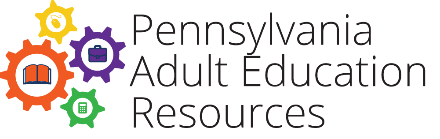 Use this form as directed by your Agency Professional Development Team. Additional Comments: 
Record any additional comments below. Professional Learning Opportunity Information: 
Enter the following information about the professional learning opportunity you completed.Professional Learning Opportunity Information: 
Enter the following information about the professional learning opportunity you completed.Professional Learning Opportunity Information: 
Enter the following information about the professional learning opportunity you completed.Activity Title: Activity Title: Activity Title: Activity Description (include website link, if applicable)Activity Description (include website link, if applicable)Activity Description (include website link, if applicable)Date you began the activityDate you completed the activityNumber of hours spent on the activityFocus Questions: 
Reflect on your learning and record your responses below.What are the two most important things you learned?How will you apply what you learned in your practice?How will you know this made a difference in your practice?Comments:  